estates services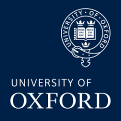 UNIVERSITY OF OXFORDThe Malthouse, Tidmarsh Lane, Oxford, OX1 1NQTel: +44(0)1865 214887  Email: space.management@admin.ox.ac.ukSPACE BID formThank you for your request for space.Please complete the information overleaf and obtain the required signatures of approval before returning the form for the attention of the Space Management Team at space.management@admin.ox.ac.uk, a meeting will then be arranged to discuss your space requirements in more detail. The details of your request will be logged and the request allocated a reference number. We will aim to acknowledge your request and outline next steps within three working days of receipt of the space bid form. Regular updates on the status of your space request will be provided.Space Bid ProcessSet out below is the process we will adopt in assessing your request for space. Space request submitted by department to Space Management and meeting held to confirm requirements.Space Management conduct a review of space availability within the department and wider estate to identify any suitable space and compare any competing needs. Space Management liaise with divisions to ensure priority needs are taken into account.Possible solution/s discussed with the department and division concerned. If a solution is identified the department/division will then need to confirm they are happy with the proposed solution before any allocation can be put forward for approval.       Formal allocation recommended to the Director of Estates (if <300m2) or Buildings and Estate Sub-committee (BESC) (if >301). Please note that larger allocations may also need to go to other University committees for approval, so it is important to allow as much time as possible before the space requirement needs to be met). The Space Management team can provide further information on committee timings and allocations. The departments/divisions are notified of the outcome of the allocation following the required committee meeting(s). If applicable, handover of the space will then be arranged with a representative from the department..Space Bid/ Statement of NeedsPlease note that a request for space of a given size or date does not guarantee that space is/can be made available - but we will include this in our consideration of overall space needs.Please return to: 
Space Management Team, 
Estates Services, The Malthouse,      Tidmarsh Lane, Oxford OX1 1NQEmail: space.management@admin.ox.ac.ukSpace Bid Ref :<Job Number>   Reported Date :<Reported Date>Applicant DetailsApplicant DetailsName PositionDepartmentDivisionTelephoneEmailSpace RequirementSpace RequirementSpace RequirementSpace RequirementSpace RequirementOutline the requirement for spacee.g. Type of space, Number of occupants, Preferred locatione.g. Type of space, Number of occupants, Preferred locatione.g. Type of space, Number of occupants, Preferred locatione.g. Type of space, Number of occupants, Preferred locationWhen is the space required (Indicate if space requirement can be phased)Is any space to be given up (Y/N)If Yes, please complete the Space Release Form If Yes, please complete the Space Release Form If Yes, please complete the Space Release Form If Yes, please complete the Space Release Form How long will space be required  (Maximum allocation to be 5 years in the first instance)Justification and Additional InformationJustification and Additional InformationJustification and Additional InformationJustification and Additional InformationJustification and Additional InformationCurrent space arrangementsInclude information on current location, numbers accommodated and layout and type of space e.g. office, Laboratory etc...Include information on current location, numbers accommodated and layout and type of space e.g. office, Laboratory etc...Include information on current location, numbers accommodated and layout and type of space e.g. office, Laboratory etc...Include information on current location, numbers accommodated and layout and type of space e.g. office, Laboratory etc...Describe the operational need that gives rise to the space requirementInclude information on growth in activity (e.g. expansion of existing or new research/teaching, new staff appointments, increase in student numbers), constraints on current accommodation, any adjacencies/collaborations that need to be taken into account.Include information on growth in activity (e.g. expansion of existing or new research/teaching, new staff appointments, increase in student numbers), constraints on current accommodation, any adjacencies/collaborations that need to be taken into account.Include information on growth in activity (e.g. expansion of existing or new research/teaching, new staff appointments, increase in student numbers), constraints on current accommodation, any adjacencies/collaborations that need to be taken into account.Include information on growth in activity (e.g. expansion of existing or new research/teaching, new staff appointments, increase in student numbers), constraints on current accommodation, any adjacencies/collaborations that need to be taken into account.Describe how this fits the Departments/ Division/University’s Strategic PlanStaff/student recruitment/retention, collaboration across departments/divisions/colleges and partner funders etc. Staff/student recruitment/retention, collaboration across departments/divisions/colleges and partner funders etc. Staff/student recruitment/retention, collaboration across departments/divisions/colleges and partner funders etc. Staff/student recruitment/retention, collaboration across departments/divisions/colleges and partner funders etc. Describe the key risksHighlight the impact of the ‘do-nothing’ option e.g. on student or staff experience, compliance issues, reputational damage, direct cost implications, deterioration in service.  Highlight the impact of the ‘do-nothing’ option e.g. on student or staff experience, compliance issues, reputational damage, direct cost implications, deterioration in service.  Highlight the impact of the ‘do-nothing’ option e.g. on student or staff experience, compliance issues, reputational damage, direct cost implications, deterioration in service.  Highlight the impact of the ‘do-nothing’ option e.g. on student or staff experience, compliance issues, reputational damage, direct cost implications, deterioration in service.  Please confirm that your department/division has budgeted for the running costs for the facilities over the period of the allocatione.g. space charge, facilities costs (reception, general waste, cleaning), utilities costs. Please note if these considerations have been agreed in your business plan/budgets.e.g. space charge, facilities costs (reception, general waste, cleaning), utilities costs. Please note if these considerations have been agreed in your business plan/budgets.e.g. space charge, facilities costs (reception, general waste, cleaning), utilities costs. Please note if these considerations have been agreed in your business plan/budgets.e.g. space charge, facilities costs (reception, general waste, cleaning), utilities costs. Please note if these considerations have been agreed in your business plan/budgets.Outline any financial costs to the departmente.g. furniture costs, any alterations required to the space. Please note if these costs have been included in the department’s budget or whether funding will be required.e.g. furniture costs, any alterations required to the space. Please note if these costs have been included in the department’s budget or whether funding will be required.e.g. furniture costs, any alterations required to the space. Please note if these costs have been included in the department’s budget or whether funding will be required.e.g. furniture costs, any alterations required to the space. Please note if these costs have been included in the department’s budget or whether funding will be required.Outline any financial benefits to the departmente.g. will the project help increase research income or reduce space charges? e.g. will the project help increase research income or reduce space charges? e.g. will the project help increase research income or reduce space charges? e.g. will the project help increase research income or reduce space charges? Outline any non-financial benefits to the departmente.g. will the project improve staff collaboration, the student experience or research opportunities? e.g. will the project improve staff collaboration, the student experience or research opportunities? e.g. will the project improve staff collaboration, the student experience or research opportunities? e.g. will the project improve staff collaboration, the student experience or research opportunities? Additional InformationAny additional information that cannot be included elsewhere on the formAny additional information that cannot be included elsewhere on the formAny additional information that cannot be included elsewhere on the formAny additional information that cannot be included elsewhere on the formDepartment & Division AuthorisationDepartment & Division AuthorisationThe following signatures are required before a formal application will be made to/via the University’s Buildings and Estates Sub-Committee (BESC), PRAC and Council. Please note that it is the responsibility of the department allocated the space to pay the space, infrastructure and operational charges appropriate for the building until the end of the financial year in which the space is de-allocated.The following signatures are required before a formal application will be made to/via the University’s Buildings and Estates Sub-Committee (BESC), PRAC and Council. Please note that it is the responsibility of the department allocated the space to pay the space, infrastructure and operational charges appropriate for the building until the end of the financial year in which the space is de-allocated.Signatures confirm that the Division and Department are satisfied that the Department has funds to meet the on-going revenue commitments of the space. Signatures confirm that the Division and Department are satisfied that the Department has funds to meet the on-going revenue commitments of the space. 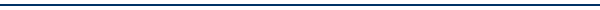 SignatureHead of Department
<Department Name>                                                            DateSignatureDivisional Rep 
<Division>    DateSignatureHead of Division
<Division>                                DateFor Space Management Team Use OnlyFor Space Management Team Use OnlyCompleted Form Received onLogged onto system on